NAHEP-CAAST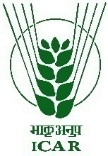 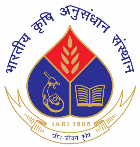 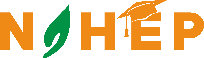 ICAR-Indian Agricultural Research InstituteNew Delhi 110 012, INDIAApplication form for NAHEP sponsored Training cum Workshop On“AIRBORNE HYPERSPECTRAL REMOTE SENSING IN AGRICULTURE”(January 16-25, 2023)(Strike out whichever is not applicable)Full Name (block letters)		:2. Designation (Student/Faculty)	:3. Basic Pay and Scale		:4. Date of Birth			:5. Sex (Male/Female)			:6. Category (UR/OBC/SC/ST)	:7. Discipline				:8. Domicile State			:9. Affiliation 				:10. Address for Correspondence	:(including Phone, Fax & E-mail) Email must for intimation of selection 11. Educational Qualifications      	:(*Up to the completed trimester for current students)12. Professional Experience		: 13. M.Sc.  & Ph.D. Thesis       (Title & Objectives & Output)	: 14. Current area of Research / Project:	 15. Fellowship				:16. Awards				:17. Does your current Research /      Project needs UAV Remote Sensing   : 18. Publications			:Signature of Applicant Date: Place: 19. Certificate and Recommendation	        by the forwarding authority 	:It is certified that the information provided above is verified from the records and found correct. The applicant is recommended & nominated for attending the NAHEP sponsored Training cum workshop on ‘Airborne Hyperspectral Remote Sensing in Agriculture’ at IARI, New Delhi. Signature with seal of the Authority Date: Place:	 Degree Board/University SubjectYear Marks %/*OGPA Ph.D. M.Sc. B.Sc. Other 